Памятка по информированию населения о ППМИ в СМИ и социальных сетяхСтатья в печатных СМИ и публикация в социальных сетях до выбора объекта должна содержать:1. Краткую информацию о проекте поддержки местных инициатив (основную идею).Пример: «Проект поддержки местных инициатив является наиболее распространенной практикой инициативного бюджетирования. Главной его целью является вовлечение граждан в решение вопросов местного значения, в развитие общественной инфраструктуры. Участвуя в данном Проекте, жители непосредственно определяют направления расходования бюджетных средств, софинансируют выбранные объекты, вправе контролировать выполнение работ. Софинансирование также осуществляется из краевого и местного бюджетов.»2. Информацию о необходимости принятия участия в выборе объекта.3. Результаты предварительных обсуждений. 4. Информацию о софинансировании и размере краевой субсидии. 5. Информацию о дате, времени и месте проведения собрания граждан.6. Ссылку на портал алтайпредлагай.рф, где можно ознакомиться с информацией 
о проекте.7. Символику ППМИ.Статья в печатных СМИ и публикация в социальных сетях после выбора объекта должна содержать:1. Краткую информацию о проекте поддержки местных инициатив.2. Информацию о выбранном объекте, планируемых работах по его реализации, результатах опроса граждан на итоговом собрании, количестве участников итогового собрания.3. Информацию о сумме вклада с населения, принятой на итоговом собрании.4. Информацию о выбранной инициативной группе. 5. Ссылку на портал алтайпредлагай.рф, где можно ознакомиться с информацией о проекте. 6. Символику ППМИ.Пример оформления статьи в СМИ по Проекту поддержки местных инициатив: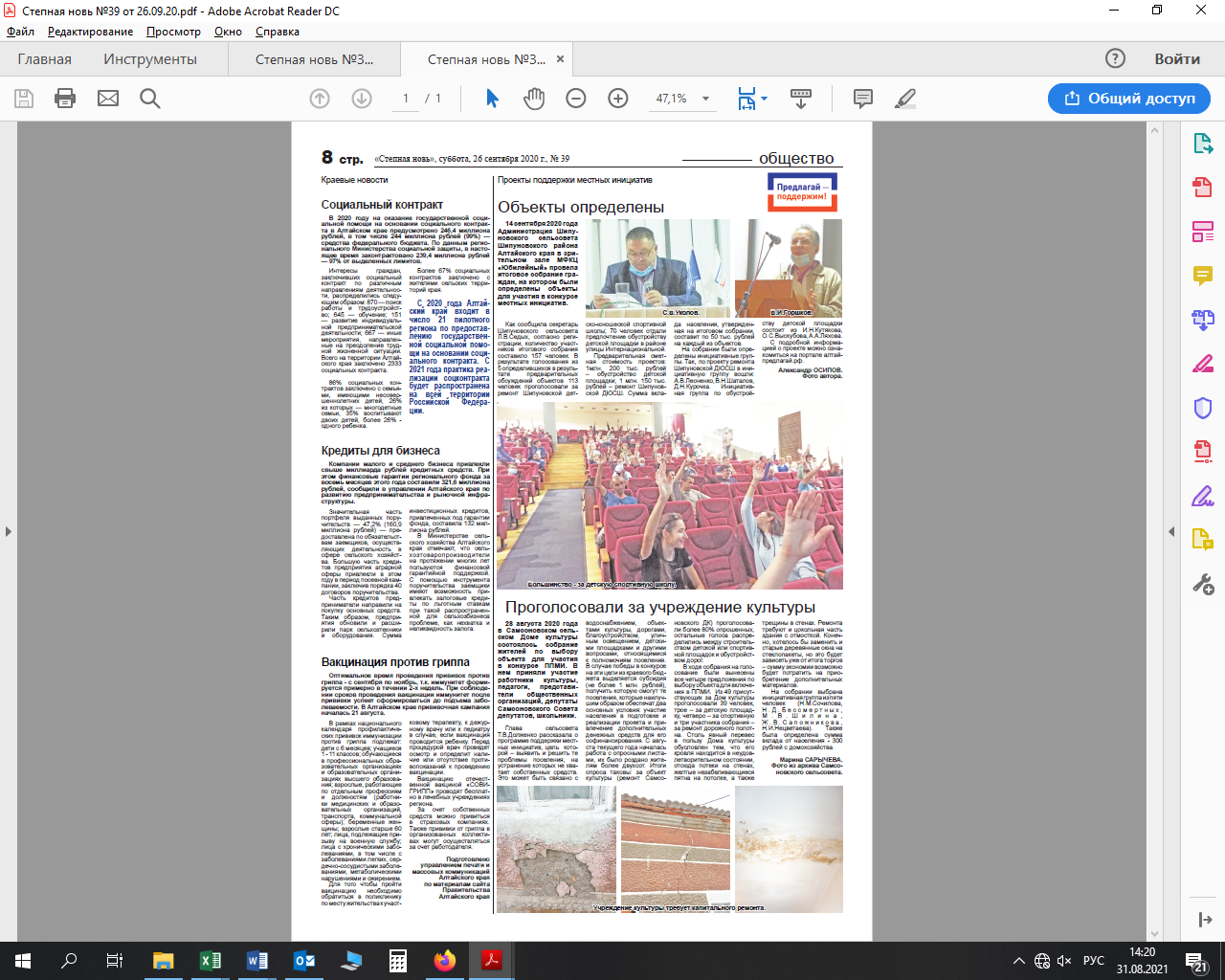 Пример публикации по Проекту поддержки местных инициатив в социальных сетях: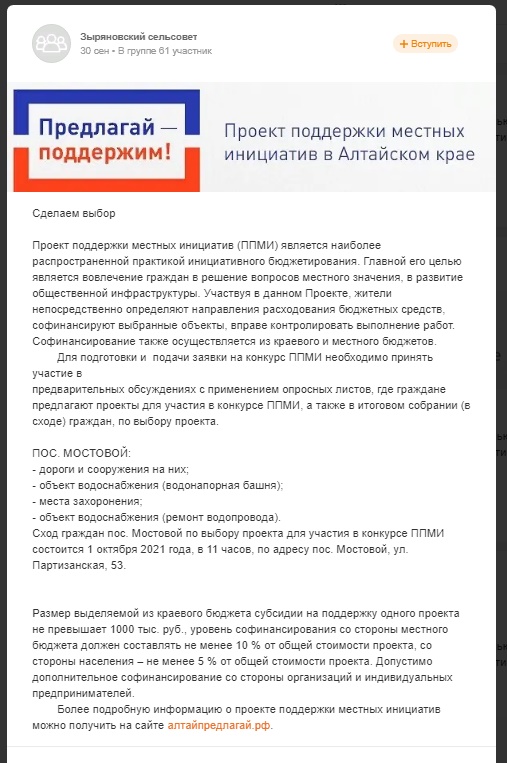 По вопросу предоставления символики для оформления статьи в СМИ обращаться по электронной почте init@fin22.ru или по телефону (3852) 298350.